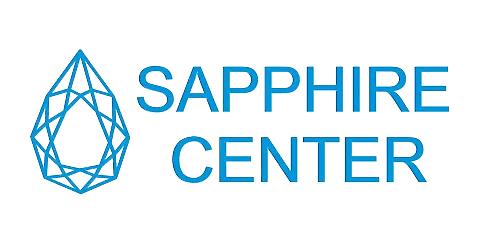 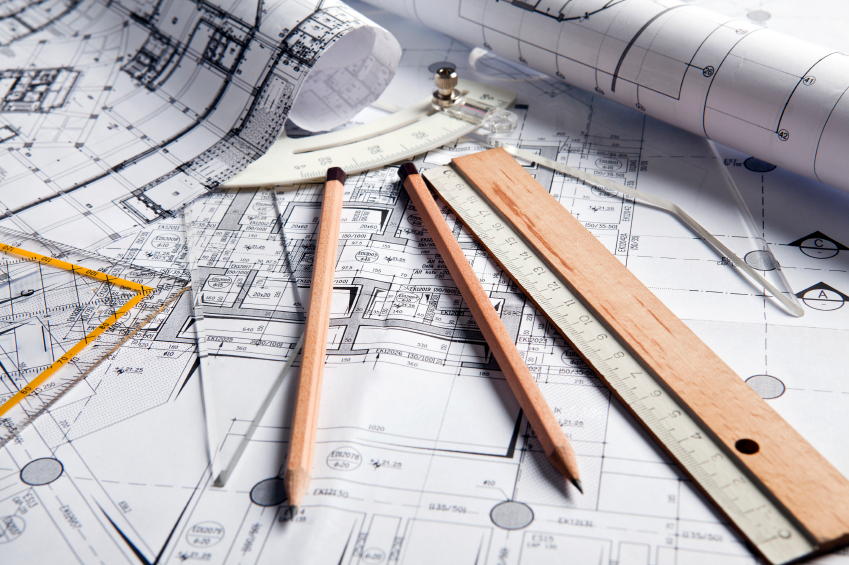 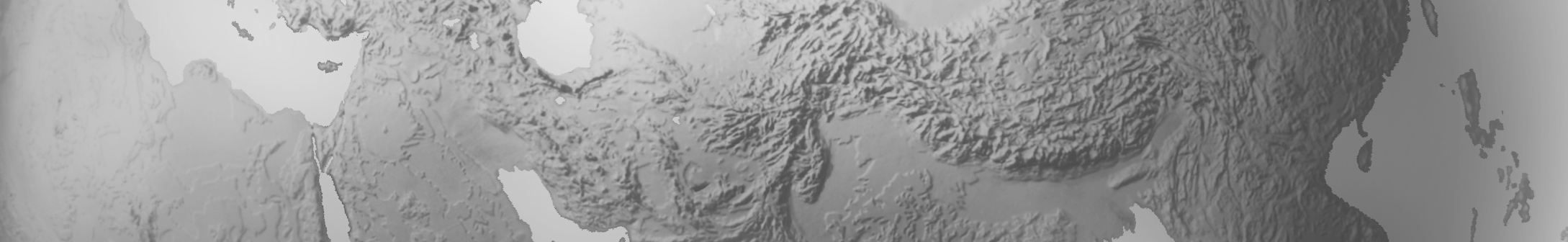 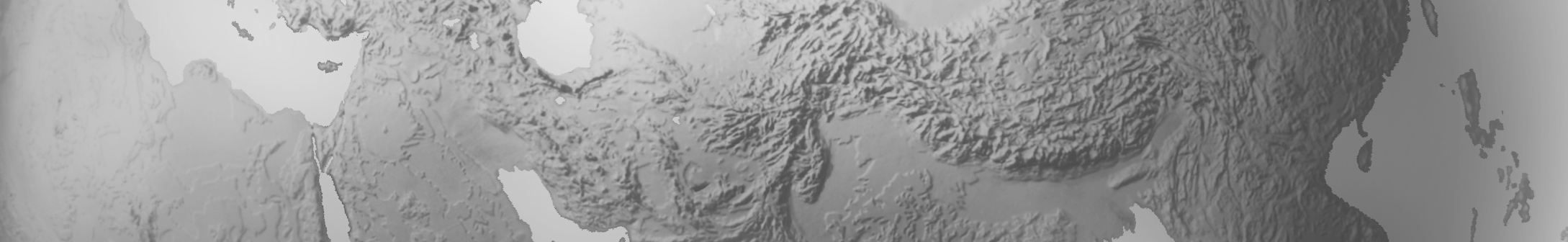 ВведениеЦелью реализации программы повышения квалификации является создание у слушателей комплексного представления о проектно-изыскательских работах (ПИР). Программа включает в себя теоретическое обучение, позволяет обрести и улучшить необходимые навыки и компетенции для успешного развития карьеры, а также предоставляет возможности делиться опытом и общаться со специалистами в области проектирования объектов нефтяной и газовой промышленности (НиГП).Практическая пользаизучение этапов предпроектной проработки объектов;изучение этапов проектирования;Таким образом, посредством реализации программы повышения квалификации реализуется постепенный переход от общих вопросов сбора исходных данных к более прикладным и непосредственно связанным с будущей профессиональной деятельностью слушателя задачам в рамках ПИР.Программа рекомендованаСфера профессиональной деятельности – предприятия, занимающиеся проектированием объектов НиГП.Целевой аудиторией являются специалисты, принимающие непосредственное участие в проектировании и формировании стоимости проектных работ, а также специалисты смежных подразделений. Для всех слушателей программы необходимо прохождение вступительных испытаний (входной контроль) в виде тестирования.При наличии высшего образования требования к опыту практической работы не предъявляются. При наличии среднего профессионального образования и дополнительного профессионального образования в области добычи нефти, газа и газового конденсата - стаж работы в области проектирования объектов нефтяной и газовой промышленности не менее трех лет.Детали курсаПредпроектная проработка объектовИнженерные изысканияПроектированиеДень 1  (2 час)  – Предпроектная проработка объектовАнализ Задания на проектирование, составление ПАИД;запросы и получение дополнительных ИД;получение ИД путем проведения обследования; определения точек подключения и тд;Планирование сроков выполнения работ; подготовка графика разработки ТЗ на ИИ и разработка ТЗ на ИИ; определение объемов работ для составления сметы ПИР для заключения договора. (3 часа)  – Инженерные изысканияОсновные нормативные документы;Инженерно-геодезические изыскания. Геодезические приборы. Общие требования. Способы выполнения работ;Инженерно-геологические изыскания. Общие требования. Способы выполнения работ. Лабораторные работы. Геофизические исследования;Инженерно-гидрометеорологические изыскания. Общие требования. Способы выполнения работ;Инженерно-экологические изыскания. Общие требования. Способы выполнения работ. Отбор проб;Специальные виды изысканий. Общие требования. (3 часа)  – ПроектированиеОсновные нормативные документы;Основные проектные решения. Состав работ. Основные требования. Цель;Проектная и рабочая документация. Основные понятия и цели. Основные этапы разработки ПД и РД. Согласование ПСД с Заказчиком;Экспертиза проектно-сметной документации. Основные понятия и цель;Авторский надзор. Основные понятия и цели. Состав работ. Основные требования.Длительность1 день (8 академических часов)ЯзыкРусскийМесто проведенияУчебный центр «Сапфир», г. Санкт-ПетербургУровеньНачальныйОсновные ожидания от участниковЗаинтересованность в повышении компетенции в области ПИР в современных условиях и активное участие в семинарах и обсуждениях на протяжении всего курса